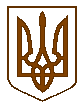 УКРАЇНАБілокриницька   сільська   радаРівненського   району    Рівненської    області(п’ятдесят восьма чергова сесія сьомого скликання)РІШЕННЯвід  25  лютого   2020 року                                                                         № 1153Про затвердження проекту землеустрою та передачу земельної ділянки у приватну власність громадянці  Пінчук Марині Василівні	Розглянувши проект землеустрою щодо відведення земельної ділянки у приватну власність гр. Пінчук М.В. для ведення особистого селянського господарства та керуючись пунктом 34 частини першої статті 26 Закону України “ Про місцеве самоврядування в Україні ”, статей 20, 118, 121, 125, 126, Земельного кодексу України, за погодження земельної комісії , сесія Білокриницької сільської радиВ И Р І Ш И Л А:Затвердити проект землеустрою щодо відведення земельної ділянки (кадастровий номер: 5624680700:02:004:0250) у приватну власність гр. Пінчук Марині Василівні для ведення особистого селянського господарства за адресою Рівненська область Рівненський район с. Біла Криниця.Передати гр. Пінчук Марині Василівні у приватну власність земельну ділянку площею 0,1980 га за рахунок земель сільськогосподарського призначення  розташованої у межах с. Біла Криниця на території Білокриницької сільської ради Рівненського району Рівненської області для ведення особистого селянського господарства.Гр Пінчук Марині Василівні право приватної власності на земельну ділянку посвідчити в порядку, визначеному законодавством. Контроль за виконанням даного рішення покласти на земельну комісію сільської ради.Заступниксільського голови                                                                   Олена ПЛЕТЬОНКА